Educación Universitaria:Máster en Dirección de Empresas con Especialización en Marketing, Universidad Alta Dirección, Panamá, agosto de 2014.Maestría en Política Económica con especialidad en Economía Internacional (Primer Puesto). Universidad Nacional, Heredia, Costa Rica, 1993.Licenciatura en Economía (Capítulo de Honor Sigma Lambda). Universidad de Panamá, 1990.Otros Programas de Estudios:Programa de Dirección Comercial, ADEN Business School, Panamá, septiembre de 2013.Executive Development Program: Specialization in Strategic Marketing & Sales Management, Saint Vincent College, McKenna School of Business, septiembre de 2013.Programa de Desarrollo Gerencial (Mención de Distinción), ADEN Business School, Panamá, junio de 2013.Executive Development Program: Specialization in Management Development, Saint Vincent College, McKenna School of Business, junio de 2013.Programa de Habilidades Directivas, (Mención de Distinción) ADEN Business School, Panamá, diciembre de 2012.Executive Development Program: Specialization in Management Skills, University of San Francisco, School of Management, diciembre de 2012.Bachiller en Ciencias, Letras y Filosofía (Segundo puesto de honor), Colegio Javier, Panamá, 1984.Experiencia Profesional:Jefe de Gabinete del Ministerio de Comercio e Industrias, desde el 16-Jul-14 hasta el presente.Director Nacional de Libre Competencia de la Autoridad de Protección al Consumidor y Defensa de la Competencia (ACODECO), desde 28-Abr-08 hasta el 15-Jul-14.Socio – director de Foreign Trade Consultants, firma de consultoría especializada en comercio internacional.Jefe de Análisis y Estudios de Mercado de la Autoridad de Protección al Consumidor y Defensa de la Competencia, desde mayo de 2006 hasta el 28-Abr-08.Director Nacional de Asuntos Económicos de la Comisión de Libre Competencia y Asuntos del Consumidor (CLICAC), desde septiembre de 1997 hasta abril de 2006.Miembro principal por la CLICAC en la Comisión de Negociaciones Comerciales Internacionales del Viceministerio de Comercio Exterior, desde mayo de 1999 hasta enero de 2004.Delegado de la República de Panamá para las negociaciones del Área de Libre Comercio de las Américas (ALCA) en los Grupos de Negociación de Acceso a Mercados, Política de Competencia y sobre Subsidios, Antidumping y Derechos Compensatorios, desde septiembre de 1998 hasta enero de 2004.Consultor para el Programa Entorno de Fundes-Panamá. Mayo de 2002.Economista (y Director Económico encargado en varias oportunidades) del Consejo de Comercio Exterior (CONCEX) de la Presidencia de la República. Desde junio de 1996 hasta agosto de 1997.Investigador y Director de Proyectos del Centro de Investigación de la Facultad de Economía (CIFE) de la Universidad de Panamá.  Desde mayo de 1995 hasta mayo de 1996.Investigador Asociado del Centro de Estudios de Acción Social de Panamá (CEASPA).  Panamá.Consultor de la Asociación de Médicos, Odontólogos y Profesionales Afines de la Caja de Seguro Social (AMOACSS). Panamá, junio de 1995.Consultor de Empresas de Empresas Industriales y de Transporte. Panamá, enero-octubre de 1995.Investigador Asistente en Consultoría para la AID y la Unidad Técnica de Negociación para la Adhesión de Panamá al Gatt. Panamá, junio-septiembre de 1994.Otras Ejecutorias:Profesor de Negociación Internacional y Análisis del Entorno en los Programas de Maestría de la Universidad Interamericana de Panamá. También he sido profesor de maestría en los cursos de Economía Empresarial Aplicada y Simulación Empresarial; y profesor de Economía General, Microeconomía, Macroeconomía y Comercio Internacional en los Programas de Licenciatura de la Universidad Interamericana. Desde mayo de 1994 hasta diciembre de 2011.Expositor del tema  La Importancia del Derecho de la Competencia en Panamá, Ciudad de Panamá, Universidad Santa María La Antigua, 13 de noviembre de 2014.Expositor en la Semana del Derecho con la conferencia Política de Control de Precios. Evaluación Actual, organizada por la Universidad Interamericana de Panamá, Ciudad de Panamá, 5 de agosto de 2014.Expositor en el evento Política de Control de Precios, organizado por el Colegio de Economistas de Panamá y la Universidad Latina, Ciudad de Panamá, 7 de agosto de 2014.Expositor en el evento Hacia Mercados que Promueven Mayor Productividad y Crecimiento: Una Agenda de Reforma en Competencia, organizado por el Banco Mundial y el INDECOPI, Lima, 18-19 de junio de 2013.Participante en la XII International Competition Network (ICN) Annual Conference, Varsovia, 24-26 de abril de 2013.Participante en la International Consumer Protection Enforcement Network (ICPEN) Annual Conference, Amberes, 16-19 de abril de 2013.Expositor en la Jornada Panameño-Francesa en Materia Judicial y Doctrinaria organizada por la Facultad de Derecho de la Universidad de Panamá y la Escuela Judicial, Ciudad de Panamá, 5 de febrero de 2013.Expositor en el Tercer Foro Nacional de Competencia, con el tema La Transacción como Mecanismo de Terminación Anticipada de Procesos por Conductas Anticompetitivas: Balance y Visión Comparativa, organizado por la ACODECO, Ciudad de Panamá, 1 de febrero de 2013.Responsable de la realización del 2012 ICN Cartel Workshop, organizado por la ACODECO y la ICN, Ciudad de Panamá, 2-4 de octubre de 2012.Participante en el curso Introducción a la Integración Regional Centroamericana, organizado por la SICA y la Fundación CEDDET. San Salvador, 17-21 de junio de 2012.Expositor en la XI International Competition Network Annual Conference, Río de Janeiro, 18-20 de abril de 2012.Expositor en la 7a Jornada de Actualización y Perfeccionamiento Docente de la Facultad de Economía de la Universidad de Panamá con el tema Libre Competencia, Fusiones y Concentraciones Económicas, Ciudad de Panamá, marzo de 2012Expositor en el Foro Canasta Básica y Seguridad Alimentaria, organizado por la Asociación Panameña de Ejecutivos de Empresa (APEDE), Ciudad de Panamá, 28 de febrero de 2012.Moderador en el Segundo Foro Nacional de Competencia, organizado por la ACODECO, Ciudad de Panamá, 1 de febrero de 2012.Expositor en el IX Foro Latinoamericano de Competencia con el tema Asuntos de Competencia en Asociaciones Empresariales, organizada por la OECD/BID, Bogotá, 13 de septiembre de 2011.Expositor en el V Foro Centroamericano de Competencia con el tema Proceso por Prácticas Monopolísticas en el Mercado Avícola de Panamá, Managua, Nicaragua, agosto de 2011.Expositor en el Curso de Verano de Competencia con el tema Competencia en el Mercado de Medicamentos: El Caso de Centroamérica y Panamá, organizado por el Tribunal Vasco de Defensa de la Competencia, Donostia-San Sebastían, España, 29 de junio de 2011.Expositor en el Foro de Protección al Consumidor, con el tema tema Componentes de la Formación de Precios en el Mercado, organizado por la ACODECO, Ciudad de Panamá, 16 de marzo de 2011Expositor en el Primer Foro Nacional de Competencia, con el tema Principales Modificaciones Realizadas a la Ley de Competencia en Panamá, organizado por la ACODECO, Ciudad de Panamá, 1 de febrero de 2011Expositor en el IV Foro Centroamericano de Competencia, con el tema Paralelismo de Precios Vs. Colusión Implícita: Algunas Consideraciones de la Experiencia de Panamá, organizado por la Comisión para Promover la Competencia, Costa Rica, octubre de 2010.Expositor en el Foro Latinoamericano de Competencia, organizado por la Comisión para Promover la Competencia, la OECD y el BID, Costa Rica, 7-8 de septiembre de 2010.Expositor en el seminario Asuntos de Libre Competencia, organizado por la Escuela Judicial del Órgano Judicial, Ciudad de Panamá, 7 de abril de 2010.Participante en el Global Competition Forum, organizado por la OECD, París, 18-19 de febrero de 2010Expositor en el III Foro Centroamericano de Competencia, organizado por la Comisión para la Protección y Defensa de la Competencia de Honduras, Roatán, mayo de 2009.Comentarista en el Taller “Competencia en los Mercados Aeronáuticos en los Países Centroamericanos”, organizado por la CEPAL, Costa Rica, 17-18 de marzo de 2009Facilitador en Curso Instrumental de SPSS dictado a funcionarios del Ministerio de Economía y Finanzas, Ciudad de Panamá, noviembre de 2008.Moderador en el Foro Iberoamericano de Competencia, organizado por la ACODECO, Ciudad de Panamá, 12 de septiembre de 2008.Expositor en el II Foro Centroamericano de Competencia, organizado por la Superintendencia de Competencia de El Salvador, 26-27 de junio de 2008.Participante en la International Competition Network Annual Conference, realizado en Kyoto, Japón, del 14-16 de abril de 2008.Participante en el International Competition Network Workshop on Cartel, organizado por la Superintendencia de Competencia de El Salvador, 29-31 de octubre de 2007.Comentarista en el Taller “Competencia en Telecomunicaciones en los Países Centroamericanos”, organizado por la CEPAL, Costa Rica, 11-13 de octubre de 2005.Profesor del Módulo Marco Económico de la Tributación dentro del Programa de Especialización en Tributación de la Universidad Especializada del Contador Público Autorizado (UNESCPA), Panamá, Octubre-Noviembre de 2005.Comentarista en el Taller “Competencia y Banca en los Países Centroamericanos”, organizado por la CEPAL, Honduras 1-3 de junio de 2005.Expositor del Módulo “Claves para el Comercio Internacional. El Rol del Sector Público”, dentro del curso de capacitación a funcionarios del Viceministerio de Comercio Exterior de Panamá (VICOMEX), organizado por la Universidad Interamericana, Ciudad de Panamá, 11-15 de abril de 2005.Expositor en el Foro “TLC entre Panamá y Estados Unidos”, organizado por la Universidad de Panamá, Ciudad Universitaria, 18 de marzo de 2004.Participante en el Seminario Taller “Principios de Políticas de Competencia Aplicados a los Sectores de Infraestructura”, organizado por la CLICAC y el Instituto del Banco Mundial, Ciudad de Panamá, 28-30 de enero de 2004.Expositor en el II Foro de Agencias Gubernamentales de Protección al Consumidor con el tema “¿Es necesario un acuerdo multilateral de protección al consumidor?”, organizado por  CLICAC y Consumers International, Ciudad de Panamá, 11-13 de junio de 2003.Expositor en el Seminario “Aspectos Sectoriales y Oportunidades de Negocios del TLC Panamá-Centroamérica”, organizado por Foreign Trade Consultants en la Ciudad de Panamá el 30 de abril de 2003.Expositor en el Foro de Actualización Jurídica de Sistemas Jurídicos S.A. con el tema “Aproximación al TLC entre Panamá-Centroamérica”, realizado en la Ciudad de Panamá el 28 de Marzo de 2003.Participante en la reunión especial del Grupo de Expertos sobre la Revisión de la Ley Tipo de Defensa de la Competencia de la UNCTAD, Ginebra, Suiza, 19 de febrero de 2003.Participante en la 21ª reunión del Grupo de Trabajo sobre la Interacción entre Comercio y Política de Competencia de la OMC, Ginebra, Suiza, 20-21 de febrero de 2003.Participante en el Programa de Visitantes Internacionales del Departamento de Estado del Gobierno de los Estados Unidos de América, titulado “A Free Market Economy in a Democracy”, realizado entre el 24 de agosto y el 14 de septiembre del 2002.Participante en el Seminario “Concentraciones Económicas desde una Perspectiva Antimonopolio”, organizado por CLICAC y financiado por el Banco Mundial, Ciudad de Panamá, 5-16 de agosto 2002.Expositor en la “Reunión de Expertos sobre Condiciones de Competencia en el Istmo Centroamericano”, organizado por la Comisión Económica para América Latina y el Caribe (CEPAL) en México, D.F., 29-30 de abril del 2002.Expositor en el Programa: Administración para Gerentes de la Universidad Interamericana de Costa Rica, con la conferencia “Panamá ante el reto de la Globalización, Apertura Comercial y Libre Comercio”. Panamá, varias ocasiones (última conferencia: mayo de 2005).Expositor en la Conferencia para la Región de América Latina y el Caribe sobre “Leyes y Política de Competencia: Agenda Post-Doha”, organizado por la UNCTAD y CLICAC, Ciudad de Panamá, 21-23 de marzo de 2002.Participante en el Taller Regional sobre “Administración de Medidas Correctivas de Comercio”, organizado por el Centre for Trade Policy and Law de la University of Ottawa. Ciudad de Guatemala, 22-26 de octubre de 2001.Participante en la “Reunión Técnica Ad-hoc sobre Evaluación de Impactos de Liberalización Comercial”, en el marco del Diálogo Regional de Política que organiza el Banco Interamericano de Desarrollo.  Washington, D.C., 18-19 de octubre de 2001.Participante en el Seminario “Políticas de Competencia Orientado al Análisis de Jurisprudencia”, organizado por la CLICAC y el Departamento de Derecho Económico de la Universidad Externado de Colombia. Ciudad de Panamá, 20 al 31 de agosto de 2001.Participante en el Seminario “Análisis Económico del Derecho”, dictado por Alfredo Bullard, del 20-27 de enero y del 5-10 de marzo de 2001 en Ciudad de Panamá, organizado por la CLICAC.Expositor en el Seminario “Competition Policy - Case Study”, organizado por OCDE-PROCOMPETENCIA, Caracas, 4-8 de diciembre de 2000.Expositor en el Seminario sobre Globalización para estudiantes graduandos de Licenciatura de la UIP, celebrado en la Ciudad de Panamá en enero de 2000.Participante en la pasantía sobre Política de Competencia, organizada por la Federal Trade Commission (FTC), llevada a cabo del 29 de noviembre al 3 de diciembre de 1999 en la Ciudad de Washington, D.C.Participante en la pasantía sobre Política de Competencia, organizada por la Comisión Federal de Competencia  (CFC), llevada a cabo del 1 al 5 de noviembre de 1999 en la Ciudad de México, D.F.Expositor en la “IV Conferencia Regional de Consumers International para América Latina y el Caribe, Desafíos y Estrategias del Movimiento de Consumidores para el Nuevo Siglo”, Ciudad de Panamá, del 11 al 15 de octubre de 1999.Expositor ante la reunión semanal del Club Rotario Panamá Oeste con el Tema “Políticas de Competencia y Comercio Internacional”, Panamá, 10 de mayo de 1999.Participante en el Seminario “La Ronda del Milenio”, organizado por la Organización Mundial del Comercio (OMC) y el Viceministerio de Comercio Exterior (VICOMEX), Ciudad de Panamá, 27-29 de abril de 1999.Expositor en el Seminario “Competition Policy - Case Study”, organizado por OCDE-CADE-ENAP, Brasilia, 24-27 de febrero de 1999.Expositor en la presentación del Informe sobre Desarrollo Humano 1998 del Programa de las Naciones Unidas para el Desarrollo (PNUD). Organizado por el sistema de las Naciones Unidas en Panamá.  Ciudad de Panamá, 25 de noviembre de 1998.Expositor en el Primer Congreso Internacional de Competencia, llevado a cabo del 6 al 9 de octubre de 1998, en la Ciudad de Panamá.Participante en el Seminario Taller “Prácticas de Comercio Internacional y Medidas de Salvaguardia”, llevado a cabo del 17 al 20 de noviembre de 1997, en la Ciudad de Panamá.Participante en la pasantía sobre Prácticas Desleales de Comercio Internacional y Medidas de Salvaguardia, organizada por la Unidad de Prácticas Comerciales Internacionales de la Secretaria de Comercio y Fomento Industrial de México (UPCI-SECOFI), llevada a cabo del 6 al 17 de octubre de 1997 en la Ciudad de México.Expositor en el Foro “La Adhesión de Panamá a la Organización Mundial del Comercio”, organizado por la Cámara Junior de Panamá, Capítulo Metropolitano. Panamá, 2 de octubre de 1997.Participante en el Seminario “La Regulación Internacional sobre las Prácticas de Comercio Desleal y Medidas de Salvaguardia”, organizado por la Organización Mundial del Comercio (OMC) , la Unión Europea (UE) y el Ministerio de Economía, Industria y Comercio de Costa Rica. San José, del 8 al 12 de septiembre de 1997.Expositor en el Seminario Taller “Políticas de Fomento Productivo y Cambios Institucionales”, organizado por el Ministerio de Comercio e Industrias (MICI) y la Universidad Tecnológica de Panamá (UTP), celebrado en la Ciudad de Panamá los días 26 y 27 de septiembre de 1996.Expositor en el Curso “Negociaciones Multilaterales y la OMC”, organizado por la Organización Mundial del Comercio (OMC), el Sistema Económico Latinoamericano (SELA) y la Secretaría de Comercio y Fomento Industrial (SECOFI) de México, y financiado por el Banco Interamericano de Desarrollo (BID). Ciudad de México, del 26 de agosto de 6 de septiembre de 1996.Expositor en el “Seminario Regional: Políticas Económicas y Cambios Estructurales en Centroamérica”, organizado por la Coordinadora Regional de Investigaciones Económicas y Sociales (CRÍES). Managua, 12-14 de abril de 1996.Expositor en el “Seminario sobre Mercado Laboral para Dirigentes Sindicales” financiado por la Organización Internacional del Trabajo y la Unión Europea. Panamá, 25-27 de Octubre de 1995.Expositor en el Taller de Actualización Económica de Dirigentes Sindicales, Organizado por la Central General de Trabajadores de Panamá (CGT).  Panamá, 28 de Marzo de 1995.Expositor en el Seminario “Ventana Agrícola” organizado por el Comité de Acción de Apoyo al Desarrollo Económico y Social de Centroamérica (Cadesca) y dirigido al personal técnico de la Secretaria de Planificación del Sector Agropecuario (SEPSA), del Ministerio de Agricultura y Ganadería (MAG) de Costa Rica.  Costa Rica, Febrero de 1993.Publicaciones:“Sobre regulación de precios y fórmulas mágicas”. En: La Estrella de Panamá, 14 de agosto de 2008.“El dilema de regular”. En: Martes Financiero, 8 de enero de 2008.“Opciones de política pública frente al incremento de precios: el caso del arroz”. En: El Vigilante, N° 3, Agosto-Diciembre de 2007.“Del spaghetti bowl a las missing figures: implicaciones de un eventual tratado de libre comercio entre Panamá y EUA”. En: Zona Franca, Panamá, marzo de 2004.“Implicaciones de un eventual TLC”. En: La Prensa, sábados 12 y 19 de julio de 2003.“El Plan Puebla-Panamá”. En: Intercambio, Revista de la Universidad Interamericana Costa Rica-Panamá, N° 18, marzo de 2003.“Libre comercio y bienestar de los consumidores: posibilidades del ALCA”. En: Mercados, Competencia y Consumidor, N° 13, edición especial, mayo 2002-junio 2003.“Preparativos nacionales para la nueva agenda sobre políticas de competencia después de Doha”. En: Mercados, Competencia y Consumidor, N° 12, enero-abril de 2002.“Esquema de elementos fundamentales en materia de competencia”. En: Mercados, Competencia y Consumidor, N° 11, septiembre-diciembre de 2001.“Prácticas monopolísticas absolutas en la Ley 29 de 1996”. En: Contexto, Revista de Derecho y Economía – Universidad Externado de Colombia, N° 12, Noviembre de 2001. “Opciones para el incremento de la eficiencia en los servicios de agua potable y alcantarillado sanitario en Panamá (primera parte)”. En: Mercados, Competencia y Consumidor, N° 10, mayo-agosto de 2001.“Opciones para el rescate del IDAAN”. En: El Panamá América, miércoles 22 de Agosto del 2001.“Las prácticas monopolísticas absolutas de la Ley 29 de 1996 frente al análisis de la racionalidad de algunos acuerdos horizontales entre competidores”. En: Mercados, Competencia y Consumidor, N° 8 (edición especial), septiembre-diciembre de 2000.“Política de competencia en tiempos de globalización”. En: Mercados, Competencia y Consumidor, N° 4, enero-febrero de 2000. Comisión de Libre Competencia y Asuntos del Consumidor, Panamá.“Tratados de Libre Comercio y Política de Competencia”. En: El Universal, sección de economía y empresa, lunes 7 de febrero de 2000.“La regulación de precios en Panamá. ¿A quién beneficia?”. En: El Universal, sección de economía y empresa, lunes 10 de enero de 2000.“Algunos ejemplos de fallas del mercado en Panamá”. En: El Universal, sección de economía y empresa, lunes 20 de diciembre de 1999“El consenso entre los economistas: una aplicación a Panamá”. En: El Universal, sección de economía y empresa, lunes 20 de septiembre de 1999.“Proteccionismo con un perfil competitivo: ¿conciliando intereses contrapuestos?”. En: Mercados, Competencia y Consumidor, N° 1, julio-agosto de 1999. Comisión de Libre Competencia y Asuntos del Consumidor, Panamá.“Proteccionismo con un perfil competitivo: ¿es esto posible?”. En: El Universal, lunes 26 de julio de 1999.“Abuso de Posición Dominante”. En: El Universal, sección de economía y empresa, lunes 10 de mayo de 1999.“Fallas de Mercado, Regulación y Competencia”: En: El Panamá América, miércoles 28 de abril de 1999.“Promoción y Defensa de la Competencia”. En: El Universal, sección de economía y empresa, lunes 30 de noviembre de 1998.La apertura comercial en Panamá: Una propuesta para su evaluación conceptual y econométrica. Cuadernos del CIFE, No. 1, Panamá, diciembre de 1995.“¿Apertura comercial en Panamá?”. En: Martes Financiero, suplemento del Diario La Prensa, martes 21 de noviembre de 1995, página 13.Perfil de la Fuerza de Trabajo en Panamá: Necesidades para su readecuación en el futuro. Centro de Investigación de la Facultad de Economía (CIFE) de la Universidad de Panamá (UP), Estudios del CIFE No. 6, Panamá, septiembre de 1995.“La distribución de los frutos del crecimiento económico”.  En: Noti-Valores. Boletín bursátil y financiero, volumen 9, agosto de 1995, página 7.Bases para un diagnóstico del sistema de seguridad social en Panamá. Informe de Consultoría realizada para la Asociación de Médicos, Odontólogos y Profesionales Afines de la Caja de Seguro Social (AMOACSS), Panamá, junio de 1995.Análisis Crítico del Proyecto de Ley para la Universalización de los Incentivos Tributarios a la Producción. Estudios del CIFE No. 2, Panamá, marzo de 1995.Análisis crítico del programa para el desarrollo y modernización de la economía panameña. Informe de investigación para el Proyecto Regional de Investigación Económica para América Central de la Coordinadora Regional de Investigaciones Económicas y Sociales (CRIES, Nicaragua). Centro de Capacitación y Desarrollo Social (CECADES), Panamá, abril de 1994.Previsión del Producto Interno Bruto. El sector de la construcción en Panamá.  Ediciones High Added Value Technologies, Panamá, abril de 1994. (con Héctor Vega).Análisis de la política gubernamental para el desarrollo portuario en Panamá.  Panamá, mimeo, diciembre de 1993.El Modelo de Coherencia Económica para Panamá, versión 2. Comité de Acción de Apoyo al Desarrollo Económico y Social de Centroamérica del Sistema Económico Latinoamericano (CADESCA-SELA), Panamá, mimeo, noviembre de 1993. (con José Barrios y José del R. Branca).“Avatares del plan económico”. En: La Prensa, lunes 10 de mayo de 1993, página 31A.Habilidades Especiales:Manejo de software estadísticos y econométricos especializadosStatistics (Antes Statistical Package for the Social Sciences - SPSS), versión 22Econometric Views (Eviews), versión 8.1StatGraphics, Version XVII.2 CenturionShazam, versión 7.0Manejo de software para el análisis de competitividadCompetitive Analysis of Nations (CAN) de la CEPAL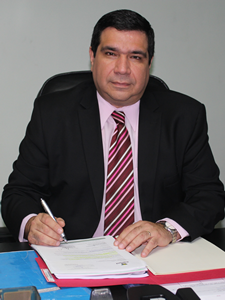 